Муниципальное автономное дошкольное образовательное учреждениедетский сад №14 г. ЛипецкаКонспект образовательной деятельности с элементами эйдетики«Загадочное путешествие Мухи по свету»                                                                Воспитатель:                                                                 Шафран О.Д.Цель: развитие образного мышления.Задачи:- учить детей снимать психологические стереотипы при запоминании информации;- учить детей составлять рассказ из 3-4 простых предложений;- развивать образно-ассоциативное мышление;- формировать способность к концентрации внимания;- развивать и усиливать способность к воображению через рисунок и конструирование;- упражнять в образовании существительных в винительном падеже единственного числа;- воспитывать интерес к познанию.Предварительная работа:Фантазийные игры с геометрической магнитной мозаикой. Конструирование из синельной проволоки.Дидактические игры: «Что изменилось?», «Чего не стало?», «Добавь словечко», «Радио», «Угадай по описанию», «Что на что похоже?».Чтение стихотворения К.Чуковского «Муха-Цокотуха».Заучивание стихотворения Б.Заходера «Переплётчица».Оборудование и материалы:Магнитная настольная доска с подставкой – 3шт.Наборы геометрических магнитов – 3шт.Наборы фломастеров – 3шт.Листы белого цвета квадратной формы 20×20см – 3шт.Наборы синельной проволоки – 3шт.Настенная магнитно-меловая доска.Мел.Картонная коробка на верёвке 35×35×40см.Объекты из синельной проволоки разной конфигурации, цвета, запаха, влажности, шероховатости и т.д. – 2шт.  Целлофановые мешочки для объектов – 2шт.  Колокольчик.  Предметные картинки: курица, машина, кастрюля  и одна пустая карточка без картинки; предметная картинка с изображением мухи.   Порванная книга с вложенным градусником, на градуснике температура 38 .  Клей в баночке и две клеевые кисти. Сюжетные картинки: «мальчик, рвущий книгу» и «человек, жалеющий больного». Пожарная машина (игрушка).Предварительная работа:Фантазийные игры с геометрической магнитной мозаикой. Конструирование из синельной проволоки.Дидактические игры: «Что изменилось?», «Чего не стало?», «Добавь словечко», «Радио», «Угадай по описанию», «Что на что похоже?».Чтение стихотворения К.Чуковского «Муха-Цокотуха».Заучивание стихотворения Б.Заходера «Переплётчица».Ход мероприятия:Сюрпризный момент.Слышится звон колокольчика.Кто-то из детей по просьбе воспитателя подходит к двери и получает коробку из рук младшего воспитателя.Ребёнок:- «Вот, нам просили передать».Воспитатель вместе с детьми обследует коробку (размер, цвет, форма, запах, тактильные ощущения и др.).На дне коробки обнаруживают записку:«Вы можете узнать, что здесь лежит, если заглянете в карман жёлтой футболки какого-то  мальчика».Дети ищут мальчика в жёлтой футболке и Данил достаёт из своего кармана ответ – «В этой волшебной коробке лежат загадочные объекты. Их никто не может разгадать, но если у вас это получится, то вы узнаете, как сочиняют сказки».Воспитатель: - Как интересно!Дети, попробуем разгадать, что же это за объекты такие?Дети: - Да, попробуем.Воспитатель:.- Тогда давайте пройдём на стульчики. Так нам будет удобнее их разглядывать.Дети садятся на стульчики полукругом, перед ними – небольшой столик. На столике стоит коробка. Воспитатель открывает коробку и  достаёт из неё картинку с изображением мухи. Воспитатель:.- Дети, кто это?Дети:  -  Это муха.Воспитатель: – Правильно, это муха.Воспитатель выставляет картинку на доску.2.    Воспитатель достаёт из коробки непонятный объект из скрученной  синельной проволоки серого цвета. Он в мешочке. Воспитатель:  – Так, так. Вот и первая загадка. Давайте, ребята рассмотрим её как следует. Воспитатель поворачивает объект и показывает его детям с разных сторон.Воспитатель   отдаёт объект в руки первому сидящему ребёнку для обследования. Затем ребёнок передаёт объект сидящему рядом и т.д. , пока все не познакомятся с ним.Воспитатель: -  Итак, друзья:  цвет –Дети:  – Серый. Воспитатель -  Форма – Дети:  -  Бесформенный.Воспитатель: - Запах – Дети:  -  Без запаха. Воспитатель: - Размер -  Дети: -  Маленький.Воспитатель: -  Вес.Дети:  – Лёгкий.Воспитатель: -  На ощупь – Дети:  -  Колючий.  Воспитатель: -  Дополнительные детали – Дети:  – Небольшой шарик красного цвета. – Воспитатель:-  Вот рассмотрели мы его. Ярослав, о чём ты подумал?Ярослав:  - Слон.   Воспитатель:- А ты. Вова, о чём подумал?Вова:  Мышка.  Воспитатель:-  А почему же она колючая и что это у неё за красный шарик?Воспитатель выслушивает и обсуждает вместе с детьми все варианты ответов. В результате обсуждения приходят к выводу, что это ёжик, а на спине у него красное яблочко.Ёжика воспитатель помещает на доску справа от машины. 3.   Воспитатель достаёт из коробки пожарную машину.  Воспитатель:- Что это?Дети: - Пожарная машина.  Воспитатель:-  Да, здесь нет сомнений – это пожарная машина. Воспитатель ставит машину справа от ёжика.4. Воспитатель достаёт из коробки  объект из синельной проволоки жёлтого цвета с запахом лимона.  Воспитатель подносит объект каждому из детей, позволяя его потрогать, понюхать, подержать в руках.Воспитатель: -  Ребята, вы познакомились с ним. О чём вы подумали?Дети высказывают свои впечатления, при желании аргументируя ответ. Идёт обсуждение. Дети приходят к выводу, что это – лимон.Воспитатель: -  Ну, что ж, ребята, у нас есть …..(воспитатель показывает рукой, а дети называют: Муха, Ёжик, Пожарная машина, Лимон).-  Может сказку про них придумаем?Дети: - Придумаем.Придумывание сказки с использованием данных объектов:Муха, Ёжик, Пожарная машина, Лимон.Воспитатель: - Жила-была…Дети: - Муха.Воспитатель: - Повторите – Жила-была Муха (дети повторяют).Воспитатель: - Что она делала?Дети: - Летала, резвилась, жужжала, кусалась, путешествовала…Из предложенных вариантов ответа воспитатель отбирает нужное и повторяет второе словосочетание – летала Муха.Воспитатель: - Где летала Муха?Дети: - По небу, по комнате, в лесу, по улице, по свету…Воспитатель опять отбирает нужный вариант и повторяет всю фразу -   летала Муха по свету.Воспитатель: - Повторите – Летала она по свету (дети повторяют).Воспитатель: И…(воспитатель жестом показывает на ёжика, побуждая детей самостоятельно произнести следующую фразу).Дети: - И встретила в лесу ёжика.Воспитатель: И ёжик…(воспитатель показывает жестом на пожарную машину, наталкивая детей на мысль о пожаре) .Дети: - И ёжик рассказал Мухе, что в лесу пожар.Воспитатель: - Вдвоём они вызвали…Дети: - Пожарную машину (дети повторяют всю фразу). Воспитатель: - И…Дети: - Потушили пожар.Воспитатель: - Потушили пожар, а потом… (показывая на лимон) что они стали делать?Дети: - Чистили лимон, ели лимон, пили чай с лимоном, купили  в магазине лимон…(из предложенных вариантов воспитатель формирует нужную фразу, а дети её повторяют).Воспитатель: - А теперь кто хочет рассказать всю сказку ещё раз?Дети по желанию выходят к доске и рассказывают сказку от начала до конца. При необходимости дети и воспитатель помогают рассказчику.Примерный текст сказки.«Жила-была Муха. Летала она  по свету и встретила на своём пути Ёжика.Ёжик ей сообщил, что в лесу пожар.Вдвоём они вызвали пожарную машину и потушили пожар. А потом вместе с пожарниками пили чай с лимоном и вареньем».Воспитатель: - Замечательная сказка получилась! И мы с вами тоже превратились в мух. Полетели?Динамическая пауза.Игра «Муха-Цокотуха».Дети стайкой «летают» по группе, изображая мух со словами «Муха-Муха ЦокотухаПозолоченное брюхо.Муха по полю пошла,Муха денежку нашла».Дети сопровождают слова соответствующими  действиями, постепенно образуя круг.В кругу – по считалочке воспитатель произносит слова:«Пошла Муха на базарИ купила ………………».Воспитатель показывает картинку «курочка».Дети  ставят слово «курочка» в В. падеж ед. числа и говорят – «курочку».Аналогично выполняются действия со словами: машина, кастрюля.В последний раз после слов «и купила…» воспитатель показывает пустую карточку. Дети: - Ничего не купила.Воспитатель:- Почему она ничего не купила?Дети высказывают свои предположения (тяжело нести, ей позвонили и надо идти домой, устала, больше ничего не надо, деньги закончились и т.д.).Воспитатель:- Вы сами придумали сказку! Молодцы! Теперь вы знаете, как сочиняют сказки.  Воспитатель:  -  А из дальних странствий наша Муха-путешественница привезла  для вас какое-то стихотворение в картинках.Дети садятся на стульчики полукругом.Посмотрите на эти вещи.Рассматривание группы предметов:Книга с градусником.Воспитатель: - Дети, посмотрите на эту книгу, она вся порвана и ей поставили градусник. Какая же у неё температура? Ой! Какая высокая! Что же с ней случилось?Дети: - Она заболела. Изображение мальчика, рвущего книгу.Воспитатель: - Ребята, что вы видите на этой картинке?Дети: - Здесь маленький мальчик книжку рвёт.Воспитатель: - Да, изорвал всю книжку. Изображение человека, жалеющего больного.Воспитатель: - А кого вы видите на этой фотографии?Дети: - Это мама, она обнимает и жалеет свою дочку.Воспитатель: - А почему дочка такая грустная? Может, она заболела?Дети: - Да, она заболела.Воспитатель: Мама больную пожалела.Клей и клеевые кисти.Воспитатель: - Дети, для чего нужны эти вещи?Дети: - Они нужны, чтобы клеить что-нибудь. Воспитатель: - А что же можно склеить?Дети: - Починить коробку, сделать аппликацию, отремонтировать что-нибудь, например, книжку .Воспитатель: - Теперь давайте ещё раз повторим – Что с книжкой? (показывая на первую картинку)Дети: - Она заболела.Воспитатель: – Да, книжка заболела.Дети:  – Почему она заболела(показывая на вторую картинку)? Дети: – Её мальчик порвал.Воспитатель: – Да, изорвал её всю.Воспитатель: – Вы хотите её пожалеть, ведь она больная?Дети:  – Да.Воспитатель: – Как мы говорим об этом? Я … (прижимая руки к груди).Дети:  – Я тебя жалею.Воспитатель: – И как ей помочь? (показывая на клей и кисти).Дети: – Её надо склеить.По ключевым словам  и смысловым картинкам дети восстанавливают в памяти знакомое стихотворение Б.Заходера «Переплётчица».«Заболела эта книжка, Изорвал её братишка.Я больную пожалею, Я возьму её и склею».   Воспитатель: - Ребята,  понравилось вам сегодня играть?А что больше всего запомнилось?А не хотели бы вы сделать для нашей Мухи подарки?Подумайте и сделайте то, что могло бы ей понравиться.Дети перечисляют, кто что будет делать (баночку с вареньем, домик, цветочек, конфету и т.д.) и из каких материалов.Воспитатель подводит детей к столам, на которых разложены материалы и оборудование для реализации их замыслов в рисовании, магнитной аппликации, конструировании из синельной проволоки.В процессе работы воспитатель при необходимости показывает приёмы рисования, конструирования, аппликации на бумаге или на доске мелом.Готовые подарки дети преподносят Мухе и благодарят её за новые интересные игры.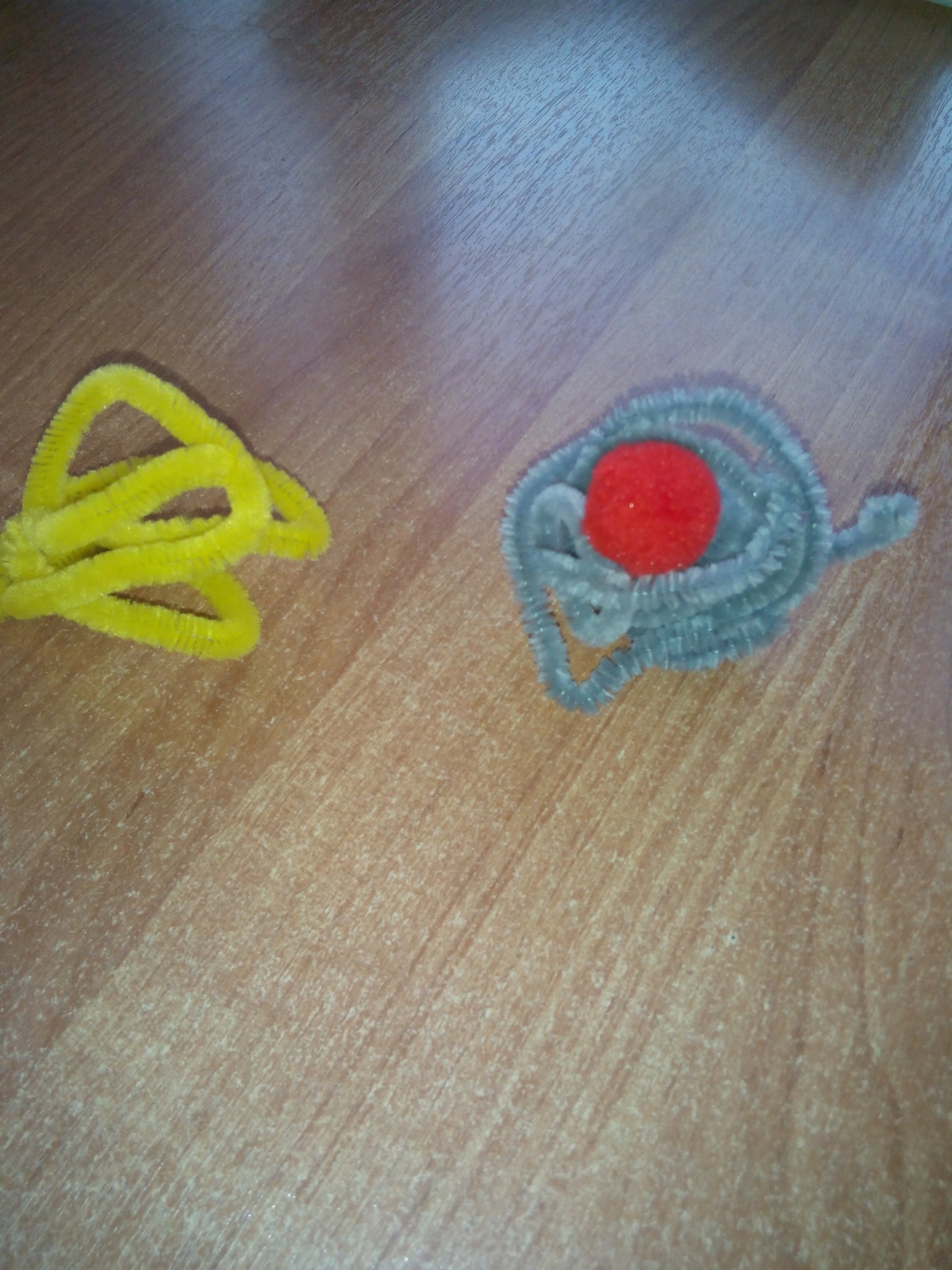 .